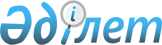 Жергілікті атқарушы органдардың 2017-2019 жылдарға арналған мемлекеттік-жекешелік әріптестік жобалары бойынша мемлекеттік міндеттемелерінің, оның ішінде мемлекеттік концессиялық міндеттемелерінің лимиттерін бекіту туралыҚазақстан Республикасы Ұлттық экономика министрінің 2017 жылғы 26 сәуірдегі № 175 бұйрығы. Қазақстан Республикасының Әділет министрлігінде 2017 жылғы 25 мамырда № 15170 болып тіркелді
      2008 жылғы 4 желтоқсандағы Қазақстан Республикасы Бюджет кодексінің 164-бабының 2-тармағына сәйкес БҰЙЫРАМЫН:
      1. Қоса беріліп отырған жергілікті атқарушы органдардың 2017-2019 жылдарға арналған мемлекеттік-жекешелік әріптестік жобалары бойынша мемлекеттік міндеттемелерінің, оның ішінде мемлекеттік концессиялық міндеттемелерінің лимиттерi бекітілсін.
      2. Қазақстан Республикасы Ұлттық экономика министрлігінің Бюджеттік инвестициялар және мемлекеттік-жекешелік әріптестікті дамыту департаменті заңнамада белгіленген тәртіппен:
      1) осы бұйрықты Қазақстан Республикасының Әділет министрлігінде мемлекеттік тіркеуді;
      2) осы бұйрықты мемлекеттік тіркеген күннен бастап күнтізбелік он күн ішінде оның баспа және электрондық түрдегі көшірмесін қазақ және орыс тілдерінде ресми жариялау және Қазақстан Республикасы нормативтік құқықтық актілерінің эталондық бақылау банкіне енгізу үшін "Республикалық құқықтық ақпарат орталығы" шаруашылық жүргізу құқығындағы республикалық мемлекеттік кәсіпорынға жіберуді, сондай-ақ осы бұйрықты мемлекеттік тіркегеннен кейін күнтізбелік он күн ішінде оның көшірмесін ресми жариялауға мерзімді баспасөз басылымдарына жіберуді;
      3) осы бұйрықты Қазақстан Республикасының Ұлттық экономика министрлігінің интернет-ресурсында орналастыруды;
      4) осы бұйрықты Қазақстан Республикасының Әділет министрлігінде мемлекеттік тіркегеннен кейін он жұмыс күні ішінде Қазақстан Республикасының Ұлттық экономика министрлігінің Заң департаментіне бұйрықтың осы тармағының 1), 2) және 3) тармақшаларында көзделген іс-шаралардың орындалуы туралы мәліметтерді ұсынуды қамтамасыз етсін.
      3. Осы бұйрықтың орындалуын бақылау Қазақстан Республикасының Ұлттық экономика бірінші вице-министріне жүктелсін. 
      4. Осы бұйрық алғашқы ресми жарияланған күнінен кейін күнтізбелік он күн өткен соң қолданысқа енгізіледі.
      "КЕЛІСІЛГЕН"
      Қазақстан Республикасының
      Қаржы министрі
      __________ Б. Сұлтанов
      2017 жылғы 5 мамыр Жергілікті атқарушы органдардың 2017-2019 жылдарға арналған мемлекеттік-жекешелік әріптестік жобалары бойынша мемлекеттік міндеттемелерінің, оның ішінде мемлекеттік концессиялық міндеттемелерінің лимиттері
      мың теңге
      Ескертпе: аббервиатуралардың толық жазылуы:
      МЖӘ ММ – мемлекеттік-жекешелік әріптестік жобалары бойынша мемлекеттік міндеттемелер
      ЖАО – жергілікті атқарушы органдар
					© 2012. Қазақстан Республикасы Әділет министрлігінің «Қазақстан Республикасының Заңнама және құқықтық ақпарат институты» ШЖҚ РМК
				
      Қазақстан Республикасының
Ұлттық экономика министрі

Т. Сүлейменов
Қазақстан Республикасы
Ұлттық экономика министрінің
2017 жылғы 26 сәуірдегі
№ 175 бұйрығымен
бекітілді
р/с

№
Жергілікті атқарушы орган
Жергілікті атқарушы органдардың мемлекеттік-жекешелік әріптестік жобалары бойынша мемлекеттік міндеттемелерінің , оның ішінде мемлекеттік концессиялық міндеттемелерінің лимиті
Жергілікті атқарушы органдардың мемлекеттік-жекешелік әріптестік жобалары бойынша мемлекеттік міндеттемелерінің , оның ішінде мемлекеттік концессиялық міндеттемелерінің лимиті
Жергілікті атқарушы органдардың мемлекеттік-жекешелік әріптестік жобалары бойынша мемлекеттік міндеттемелерінің , оның ішінде мемлекеттік концессиялық міндеттемелерінің лимиті
Жергілікті атқарушы органдардың мемлекеттік-жекешелік әріптестік жобалары бойынша мемлекеттік міндеттемелерінің , оның ішінде мемлекеттік концессиялық міндеттемелерінің лимиті
Жергілікті атқарушы органдардың мемлекеттік-жекешелік әріптестік жобалары бойынша мемлекеттік міндеттемелерінің , оның ішінде мемлекеттік концессиялық міндеттемелерінің лимиті
Жергілікті атқарушы органдардың мемлекеттік-жекешелік әріптестік жобалары бойынша мемлекеттік міндеттемелерінің , оның ішінде мемлекеттік концессиялық міндеттемелерінің лимиті
р/с

№
Жергілікті атқарушы орган
2017 жыл
2017 жыл
2018 жыл
2018 жыл
2019 жыл
2019 жыл
ЖАО МЖӘ ММ лимиті
Қабылдау лимиті
ЖАО МЖӘ ММ лимиті
Қабылдау лимиті
ЖАО МЖӘ ММ лимиті
Қабылдау лимиті
1
Ақмола облысы
31 512 583
23 454 815
33 093 221
25 035 453
33 902 690
25 844 922
2
Ақтөбе облысы
29 176 683
20 273 544
30 909 900
22 006 761
31 719 868
22 816 729
3
Алматы облысы
58 794 377
56 862 406
62 120 127
60 188 156
63 657 927
61 725 956
4
Атырау облысы
38 869 501
36 869 501
41 069 887
39 069 887
43 146 072
41 146 072
5
Шығыс Қазақстан облысы
49 552 770
41 492 209
51 510 819
43 450 258
52 362 420
44 301 859
6
Жамбыл облысы
38 512 126
35 512 126
40 540 699
37 540 699
41 575 602
38 575 602
7
Батыс Қазақстан облысы
22 640 792
21 004 985
23 815 984
22 180 177
24 445 572
22 809 765
8
Қарағанды облысы
43 803 732
42 915 883
47 549 243
46 661 394
48 206 671
47 318 822
9
Қызылорда облысы
34 335 372
28 112 375
35 845 858
29 622 861
36 402 390
30 179 393
10
Қостанай облысы
32 568 210
29 952 638
33 862 356
31 246 784
34 507 611
31 892 039
11
Маңғыстау облысы
26 768 639
24 144 681
28 337 738
25 713 780
30 043 530
27 419 572
12
Павлодар облысы
29 024 818
27 864 818
30 336 472
29 176 472
30 974 376
29 814 376
13
Солтүстік Қазақстан облысы
25 234 071
16 432 095
26 225 490
17 423 514
26 661 750
17 859 775
14
Оңтүстік Қазақстан облысы
95 273 907
93 623 907
100 738 321
99 088 321
103 521 865
101 871 865
15
Алматы қаласы
71 705 176
68 822 493
76 871 618
73 988 935
81 311 462
78 428 779
16
Астана қаласы
46 422 906
44 722 906
48 894 597
47 194 597
52 775 240
51 075 240
Жиыны:

674 195 663

612 061 383

711 722 330

649 588 049

735 215 047

673 080 766
